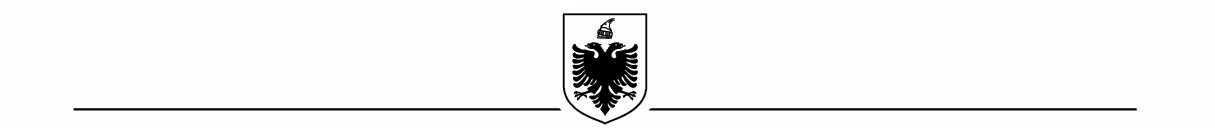 R E P U B L I K A    E    SH Q I P Ë R I S ËMINISTRIA E MBROJTJESRAPORT          PËR REZULTATET E KONSULTIMIT PUBLIK TË PROJEKTLIGJITPËR KRIJIMIN E SHOQËRISË SHTETËRORE PËR PRODHIMIN DHE TREGTIMIN E ARMËVE, MUNICIONEVE, PAJISJEVE DHE TEKNOLOGJIVE USHTARAKETitulli i projektaktitProjektligji “Për krijimin e shoqërisë shtetërore për prodhimin dhe tregtimin e armëve, municioneve, pajisjeve dhe teknologjive ushtarake”.Kohëzgjatja e konsultimeveSpecifikoni kohëzgjatjen e përgjithshme të konsultimeve publike sa i përket ditëve të punës, përfshirë datën e hapjes dhe mbylljes së konsultimeve publike; nëse kohëzgjatja ishte më e shkurtër se 20 ditë pune e paraparë me ligj, jepni arsye për shkurtimin e kohëzgjatjes.Projektligji “Për krijimin e shoqërisë shtetërore për prodhimin dhe tregtimin e armëve, municioneve, pajisjeve dhe teknologjive ushtarake”, është hartuar nga Drejtoria e Përgjithshme Rregullatore dhe Përputhshmërisë në Fushën e Mbrojtjes në bashkëpunim me Shtabin e Përgjithshëm të Forcave të Armatosura.Projektakti është publikuar në RENJKP, për konsultim, nga data 20 maj 2024 deri më datë 17 qershor 2024, në respektim të afatit ligjor të konsultimit. Metoda e konsultimitListoni të gjitha metodat e konsultimit të përdorura, të tilla si konsultimet elektronike (Regjistri Elektronik, posta elektronike, faqet e internetit, etj.), Takimet publike, seancat e organeve këshilluese…, dhe siguroni informacione për afatin kohor, kohëzgjatjen dhe afatet e tyre.Shpjegoni se si u shpërnda informacioni mbi konsultimet e hapura, si u ftuan palët e interesuara të kontribuojnë.Përfshini gjithashtu aktivitete nga konsultimet paraprake nëse janë organizuar të tilla).Projektligji “Për krijimin e shoqërisë shtetërore për prodhimin dhe tregtimin e armëve, municioneve, pajisjeve dhe teknologjive ushtarake”.Nëpërmjet RENJK:Me publikimin në RENJK (https://konsultimipublik.gov.al/Konsultime/Detaje/634), u vendos një afat 20 ditor, nga data 20 maj 2024 deri më datë 17 qershor 2024, për dhënien e sugjerimeve/komenteve mbi draftin e projektligjit.Nëpërmjet adresës së emailit: Me qëllim lehtësimin e dhënies së komenteve/sugjerimeve nga çdo i interesuar, në faqen zyrtare të Ministrisë së Mbrojtjes, në rubrikën e dedikuar për konsultimin publik, krahas draftit të projektvendimit është vënë në dispozicion edhe adresa elektronike konsultim.publik@mod.gov.al.Nëpërmjet adresës postare: “Rruga e Dibrës, Garnizoni “Skënderbej”, Tiranë”:Çdo palë e interesuar mund të dërgonte në formë shkresore, në adresë të Ministrisë së Mbrojtjes të gjitha komentet/sugjerimet mbi përmbajtjen e projektligjit. Nëpërmjet takimeve konsultative :Nëpërmjet kësaj nisme bëhet e mundur krijimi i një strukture të re në formën e një shoqërie tregtare më të gjitha kapacitetet e nevojshme për të ndërvepruar në tregun e sotshëm kombëtar dhe ndërkombëtar. Vetëm përmes një shoqërie të tillë mund të aktivizohen dhe funksionojnë mekanizmat e nevojshëm për rivitalizimin e kapaciteteve të  trashëguara të industrisë ushtarake, -në kuadrin e dinamikave aktuale në ambientin ndërkombëtar strategjik të sigurisë, vendimet dhe standardet e NATO-s.Takime konsultative nuk kemi zhvilluar. Takimet që janë zhvilluar për hartimin e këtij projektakti janë bërë mes grupit të punës.Palët e interesit të përfshiraListoni të gjithë palët e interesuara, qoftë organizata apo individë, të cilët kanë dhënë komente/kontribut në konsultimet publike përmes metodave të ndryshme të konsultimit, gjatë gjithë procesit të hartimit.Përmendni gjithashtu numrin dhe strukturën e palëve të interesuara që morën pjesë në takime publike ose seanca të organeve këshilluese.Specifikoni palët e interesuara që morën pjesë në grupin e punës për hartimin e aktit.Kontribut për hartimin e draftit të këtij projektligji kanë dhënë vetëm strukturat e Ministrisë së Mbrojtjes dhe SHPFA. Numri i palëve të cilët kanë marrë pjesë është 10 (dhjetë) anëtarë të grupit të punës i ngritur me urdhër ministri.Palët e interesuara, të cilat morën pjesë në hartimin e këtij projektakti janë:Ministria e Mbrojtjes;Shtabi i Përgjithshëm i Forcave të Armatosura;Kombinati Mekanik Poliçan;Uzina Mekanike Gramsh;Uzina e Lëndëve Plasëse Mjekës.Pasqyra e komenteve të pranuara me arsyetimin e komenteve të pranuara/ refuzuaraGruponi komentet/ propozimit e pranuara sipas çështjes që ato ngritën;Gruponi komente të ngjashme së bashku dhe renditni palët e interesuara që i ngritën ato;Shpjegoni cili ishte vendimi i marrë dhe sqaroni shkurtimisht arsyet për të.Projektligji është dërguar për mendim pranë nëpërmjet sistemit e Akte: Kryeministrisë, Ministrisë së Financave, Ministrisë së Drejtësisë, Ministrisë së Ekonomisë, Kulturës dhe Inovacionit, Agjencisë së Prokurimit Publik, Ministrit të Shtetit për Marrëdhëniet me Parlamentin (për dijeni).Komentet janë marrë në konsideratë, trajtuar, refuzuar apo reflektuar rast pas rasti, sipas takimeve të zhvilluara me grupet e interesit, gjatë procesit të hartimit të dokumentit.Nr.Çështja e  adresuar(psh. përkufizimi i ri i…, kushtet për regjistrimin e…, rregullimi i…, etj.)Komenti(grumbulloni dhe përmblidhni komente identike/të ngjashme nga palët e ndryshme të interesuara së bashku) Palët e interesuara (renditni të gjithë ata që adresuan çështjen në mënyrë të ngjashme)Vendimi (I pranuar/I pranuar pjesërisht/I refuzuar) Justifikimi